Tsakiridis Devices希腊神曲胆机 Aeolos Ultra 风神Ultra 合并功放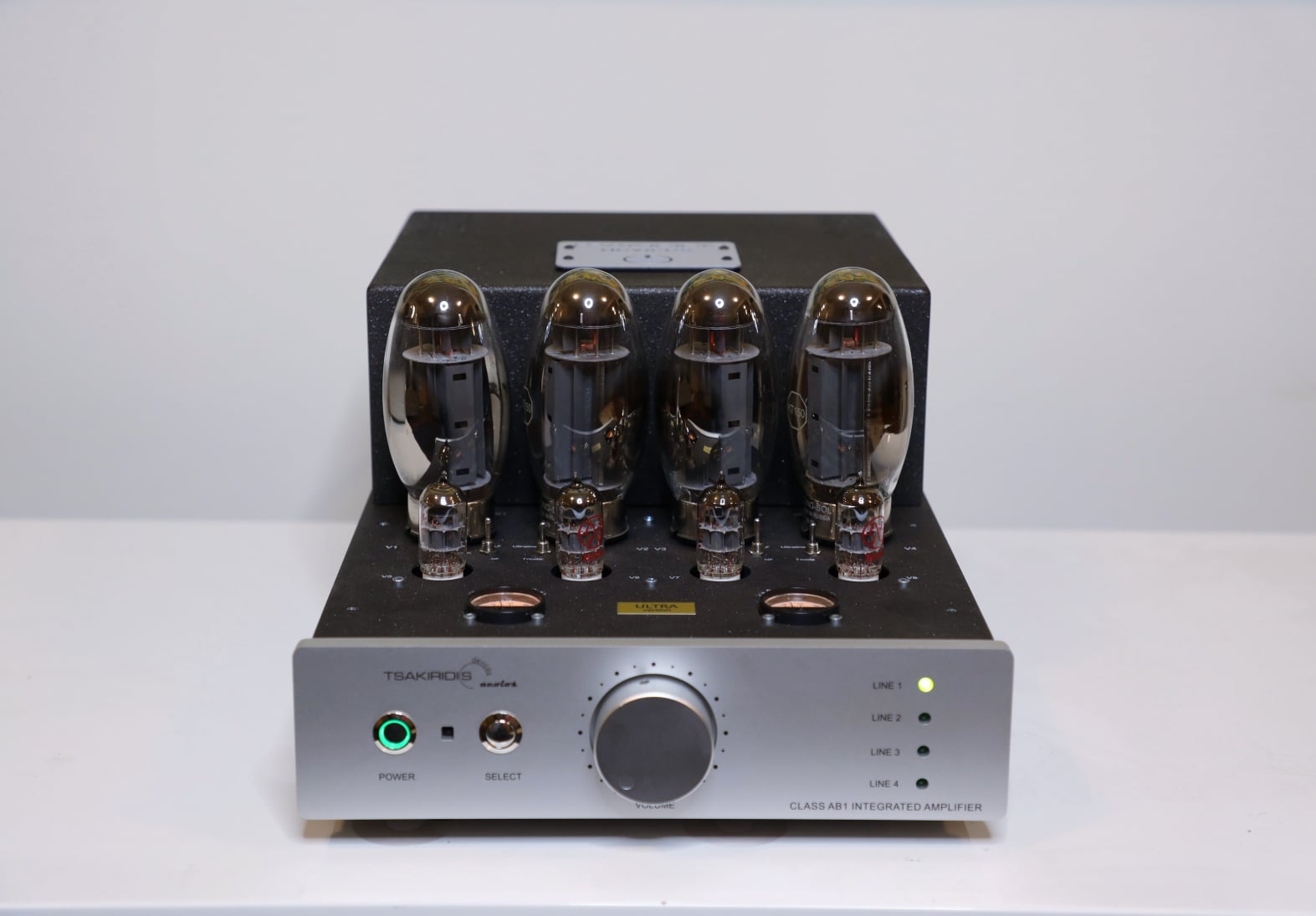 Aeolos Ultra“风神Ultra”是Aeolos的高级版本，采用KT150功率管。更大的功率以及性能提升，在市场上产生影响。特征 : Aeolos Ultra“风神Ultra”，电子管合并式放大器，2 x 70 W4 只KT150，4 只12AT7遥控器4组音源输入，提供一组录音线路输出接口高级音源切换器Alps 电位器精心匹配的输入、输出电子管电源采用United Chemicon电容器陶瓷管座具有独立的信号和电源路径的双面PCB 手工制作的超线性多层输出变压器Mundorf evo 信号电容器1%低容差金属膜电阻器，高品质阴极和栅极电阻WBT-0703 Nextgen连接器参数 : 输出功率五极模式 : 70W 三极模式：40W谐波失真 : 1W/40Hz : 0.39%1w/1kHz : 0.38%1W/20kHz : 0.75%10W/40hZ : 0.79%10W/1kHz : 0.45%10W/20kHz : 1.70%互调失真 (60Hz/7kHz r1/4) : 1W : 2.10%10W : 4.90%频率响应 : 1W/-3db : 5Hz-80kHz10W/-3db : 7Hz-75kHz20Hz-20kHz : <0.2db其它参数上升沿时间 : 4µs(10kHz)信噪比 : 85db输入 : 47KΩ输出阻抗 : 6Ω输入电压 : 350mV- RMS电源能量 : 150焦耳功耗 : 400W重量 : 20kg尺寸 (宽x深x高) : 29x47x21 cm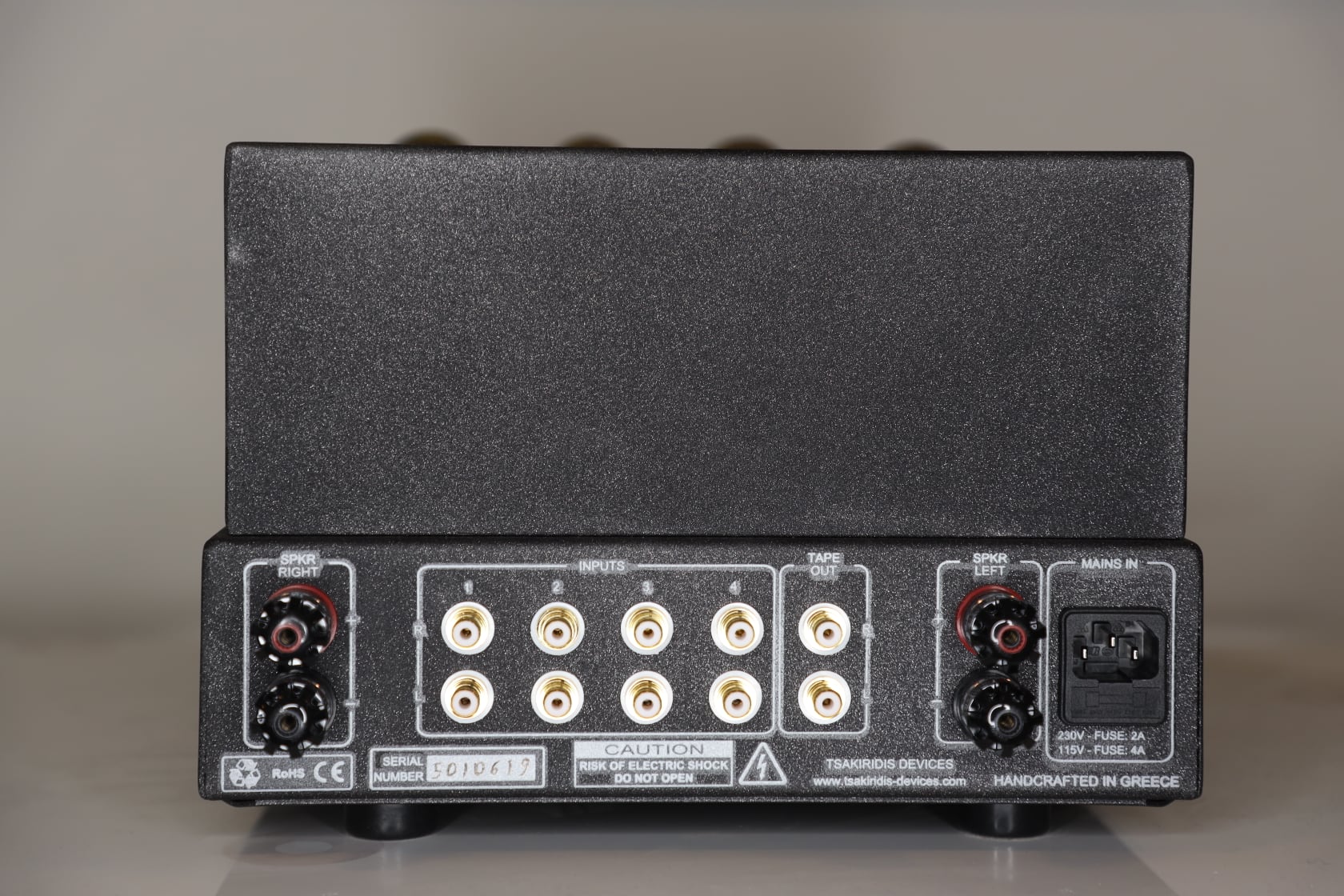 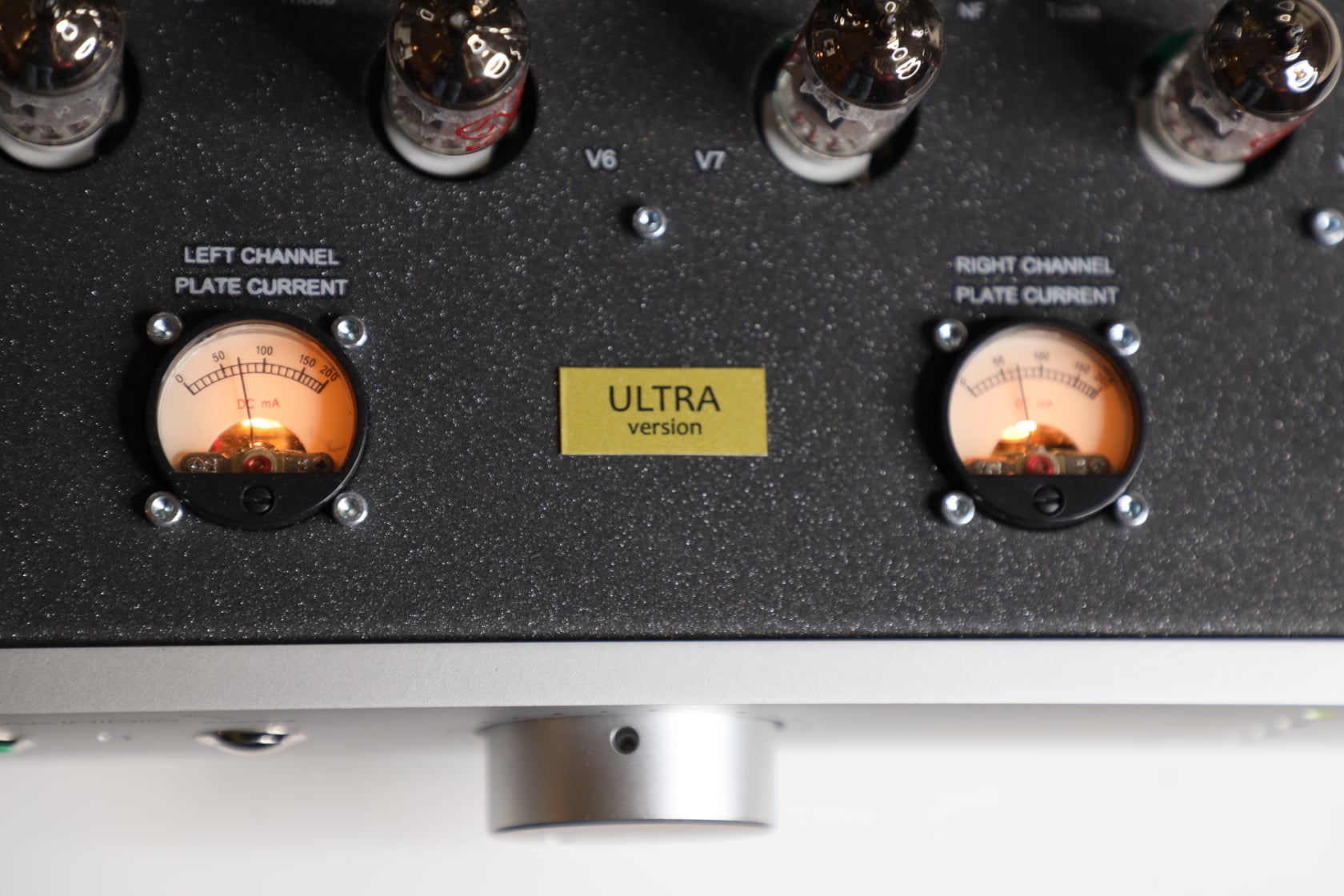 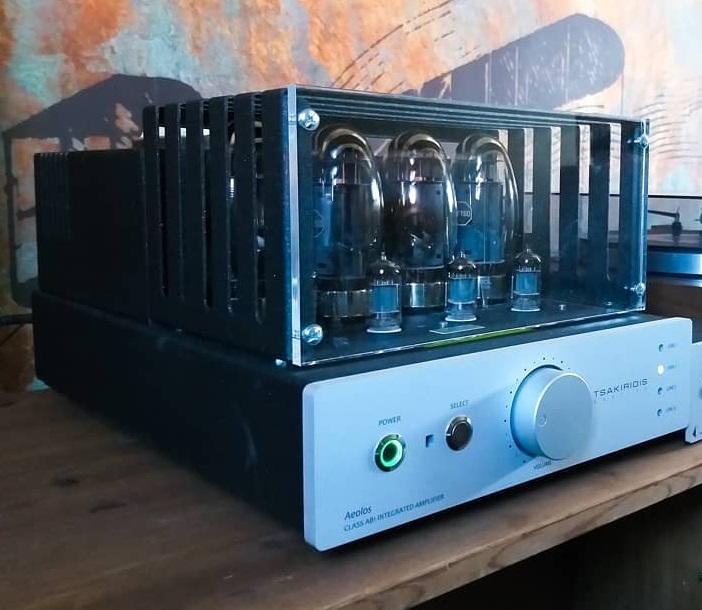 